T. C.GİRESUN ÜNİVERSİTESİ REKTÖRLÜĞÜ 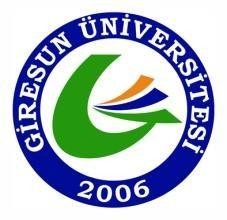      GÖRELE UYGULAMALI BİLİMLERYÜKSEKOKULU MÜDÜRLÜĞÜ STAJ ÇALIŞMASI DEĞERLENDİRME FORMU (GİZLİDİR)                   Staj Komisyon Bşk.	Eğitici  Personel Doç. Dr. İpek CEBECİ                                      Adı Soyadı	:…………………………….....Sayın İşyeri Yetkilisi,	Tarih :……/……/20….İşyerinizde; staj süresini tamamlayan öğrencinin, bilgi, beceri ve stajdan yararlanma derecesini ve ilişkileri ile davranışlarının niteliklerini belirleyebilmek için aşağıdaki tabloyu özenle doldurunuz.Bu formun doldurulup imzalandıktan sonra, Staj dosyası ve stajyer öğrencinin devam çizelgesi ile birlikte kapalı zarf içerisinde öğrenci ile Görele Uygulamalı Bilimler Yüksekokulu Müdürlüğü’nde olacak şekilde ulaştırılması arz ve rica olunur.Staj Komisyonunca Doldurulacak KısımKOMİSYON RAPORUYukarıda adı geçen Yüksekokulumuz Finans ve Bankacılık Bölümü öğrencisinin stajı tarafımızdan incelenmiş olup, Yüksekokul Staj yönergemizce UYGUNLUĞU/UYGUNSUZLUĞU gerekçesiyle	’ na karar verilmiştir.Üye	Üye	Staj Komisyon Bşk.…………………….	………………………	………………………………. ÖĞRENCİNİN Adı Soyadı: ………………………….. İŞYERİNİNAdı: ………………..……………..Okul No: …………………………..Adresi: ………………..……………..Bölümü / Sınıfı: …………………………..……………………………….Staj Konusu: …………………………..Tel. No: ……………………..………..Staj Süresi: ……… İş GünüFax No: ………………………..……..Başlama Tarihi: ……./……/ 20….Bitiş Tarihi: ……./……/ 20….DEĞERLENDİRME KRİTERLERİDEĞERLENDİRMEDEĞERLENDİRMEDEĞERLENDİRMEDEĞERLENDİRMEDÜŞÜNCELERDEĞERLENDİRME KRİTERLERİÇOK İYİ85-100İYİ66-84ORTA60-65ZAYIF0-59DÜŞÜNCELERİşe ilgiİşin tamamlanmasıAlet, teçhizat kullanma yeteneğiAlgılama gücüSorumluluk duygusuÇalışma hızıUygun ve yeterli malzeme kull. becerisiZamanı verimli kullanmaProblem çözme yeteneğiİletişim kurma yeteneğiKurallara uymaGrup çalışmasına yatkınlığıKendisini geliştirme yeteneğiDeğerlendirmeyi yapanın;Adı Soyadı	:……………………………Ünvanı	:……………………………Değerlendirmeyi yapanın;Adı Soyadı	:……………………………Ünvanı	:……………………………Tarih/Kaşe : İmza/Mühür :Tarih/Kaşe : İmza/Mühür :Tarih/Kaşe : İmza/Mühür :